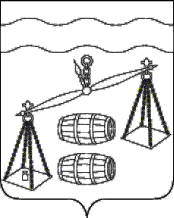 СЕЛЬСКОЕ ПОСЕЛЕНИЕ«СЕЛО БОГДАНОВЫ КОЛОДЕЗИ»Калужская областьСЕЛЬСКАЯ   ДУМАР Е Ш Е Н И ЕОт 17.06.2021г                                                                                     № 54		                                                              О внесении изменений в Решение Сельской Думы сельского поселения «Село Богдановы Колодези» от 03.11.2016 №62 «О земельном налоге» (ред.от 14.11.2019 № 197, ред. от 29.04.2020 № 231) В соответствии с главой 31 Налогового кодекса Российской Федерации, руководствуясь Уставом СП "Село Богдановы Колодези", Сельская Дума сельского поселения "Село Богдановы Колодези" РЕШИЛА:    1. Внести в решение Сельской Думы СП «Село Богдановы Колодези» от 03.11.2016 № 62 «О земельном налоге» (ред. от 14.11.2019 № 197, ред. от 29.04.2020 № 231) (далее по тексту –Решение) следующее изменение:     1.1. Пункт 2.2 Решения признать утратившим силу.2. Настоящее Решение вступает в силу после его официального опубликования.3. Контроль за исполнением настоящего Решения возложить на администрацию сельского поселения «Село Богдановы Колодези»Глава сельского поселения«Село Богдановы Колодези»                                             Г.М.Минакова       